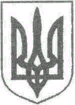 УКРАЇНАЖИТОМИРСЬКА  ОБЛАСТЬНОВОГРАД-ВОЛИНСЬКА  МІСЬКА РАДАВИКОНАВЧИЙ  КОМІТЕТРІШЕННЯвід 06.10.2022 №542Про готовність до початку опалювального сезону 2022-2023 років	Керуючись підпунктом 1 пункту а, підпунктом 2 пункту б  статті 30 Закону  України „Про місцеве самоврядування в Україні”, Законами України ,,Про теплопостачання“, ,,Про житлово-комунальні послуги“, Правилами технічної експлуатації теплових  установок і мереж, затвердженими наказом Міністерства палива та енергетики України № 71  від 14.02.2007, з метою належного функціонування господарського комплексу Новоград-Волинської міської територіальної громади в  осінньо-зимовий сезон 2022-2023 років, виконавчий комітет міської радиВИРІШИВ:1. Інформацію керівників виконавчих органів міської ради, галузей господарського комплексу міської     територіальної громади  Годуна О.В.,  Тодорович Л.М., Ващук Т.В., Боришкевич А.П., Нєпши А.Ю., Широкопояса О.Ю.  про підсумки та виконання заходів підготовки ввірених їм підприємств, установ, організацій до експлуатації в осінньо-зимовий сезон  2022-2023 років взяти до уваги.2. Комунальному підприємству Новоград-Волинської міської ради „Новоград- Волинськтеплокомуненерго“ (Тодорович Л.М.) завершити підготовку об’єктів господарського комплексу до роботи в осінньо-зимовий сезон 2022-2023 років та заповнення теплоносієм мереж теплопостачання, здійснити пусконалагоджувальні роботи систем теплопостачання та забезпечити стабільну роботу котелень міста.3. Погодити температурний графік теплової мережі комунального підприємства Новоград-Волинської міської ради „Новоград- Волинськтеплокомуненерго“ (додається).	4. Товариству з обмеженою відповідальністю „ТЕПЛО УКРАЇНА“                (Кушлик Р.О.) розпочати опалювальний сезон 2022-2023 року  та опалювати приміщення комунального некомерційного підприємства „Новоград-Волинське міськрайонне територіальне медичне об'єднання“ з 8.00 год 10.10.2020 року.          5. Комунальному підприємству Новоград-Волинської міської ради „Новоград-Волинськтеплокомуненерго“ (Тодорович Л.М.) розпочати опалювальний сезон 2022-2023 року в Новоград-Волинській міській  територіальній громаді за окремим розпорядженням міського голови в разі зменшення середньодобової температури  навколишнього середовища до +8оС та нижче протягом трьох діб.  6. Керівникам комунальних служб забезпечити  безперебійну роботу  диспетчерських та аварійних служб, їх оперативне реагування  на можливі аварійні ситуації, які можуть виникати під час проходження опалювального сезону.7. Відділу інформації та зв'язків з громадськістю міської ради                  (Виговська А.В.) оприлюднити це рішення в  засобах масової інформації та на офіційному сайті міської ради.  8. Контроль за виконанням цього рішення покласти на заступника міського голови  Якубова В.О.Міський голова                                                                       Микола БОРОВЕЦЬДодаток до рішення виконавчого комітету міської радивід 06.10.2022 №542Температурний графік теплової мережі комунального підприємства Новоград-Волинської міської ради „Новоград- Волинськтеплокомуненерго“Керуючий справами виконавчого комітету міської ради                                           Олександр ДОЛЯТемпература теплоносія  у подавальному трубопроводі системи опалення котелень Температура теплоносія  у подавальному трубопроводі системи опалення котелень Температура теплоносія  у подавальному трубопроводі системи опалення котелень Температура теплоносія  у подавальному трубопроводі системи опалення котелень Температуразовнішньогоповітря(° С )Температураводи на подавальному трубопроводі ,(° С )Температуразовнішньогоповітря(° С)Температураводи на подавальному трубопроводі, (° С )+1138-653+1038-754+938-856+838-957+738-1058+638-1159+538-1260+440-1361+341-1462+242-1563+143-1664045-1765-148-1866-249-1967-350-2068-451-2169-552-2270Температура теплоносія  у зворотному трубопроводі  системи опалення котеленьТемпература теплоносія  у зворотному трубопроводі  системи опалення котеленьТемпература теплоносія  у зворотному трубопроводі  системи опалення котеленьТемпература теплоносія  у зворотному трубопроводі  системи опалення котеленьТемпературазовнішньогоповітря(° С )Температураводи у зворотному трубопроводі ,(° С )Температуразовнішньогоповітря(° С)Температураводи у зворотному трубопроводі, (° С )+1127-641+1028-742+928-842+829-943+730-1043+631-1144+532-1245+433-1345+333-1446+234-1546+135-1647036-1747-138-1848-239-1948-339-2049-440-2149-540-2250